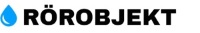 Information från Rörobjekt och Styrelsen om hur de nya termostaterna fungerar och vad du som medlem ansvarar för för att uppnå rätt temperatur.Med de nya termostatventilerna får du enkelt rätt temperatur i alla rum. Du kan tex ha svalare i vissa rum och varmare i andra. Ställ in respektive termostat på önskat värde enligt tabellen nedan, så regleras temperaturen automatiskt. Brf Torpedbåten 1 har valt att termostaterna ska stänga vid 21° vilket är standard i flerbostadsfastigheter såsom våra.Automatisk värmeregleringTermostaten reglerar värmeavgivningen från elementet så att det avger önskad värme.Om solen lyser in i rummet eller många människor vistas i rummet avges ”gratisvärme”.Detta känner termostaten av och stryper flödet av varmt vatten till elementet.Detta gör också att elementet ibland kan kännas kallt trots att utetemperaturen är låg.Att elementet är kallt även om rumstemperaturen är rätt visar att termostaten fungerar som den ska. När utomhustemperaturen förändras kraftigt på kort tid behövs en viss ställtid för föreningens undercentral som i sin tur reglerar värmen genom vattenförsörjning till elementen. MöbleringLuften måste kunna strömma fritt förbi termostaten, ställ därför inte möbler eller häng inte kraftiga gardinen direkt framför termostaten. Då kommer de lura termostaten att det är varmare inne än det är och detta kommer påverka temperaturen negativt i resten av rummet/lägenheten.				Skalan på termostat i ungefärlig rumstemperatur:*= 7° 1 = 12°   2 = 16-19°   3 = 19-20°   Över 3 =20-21°Tätning av fönster och balkongdörrarRörobjekt har märkt under projektet att det är många medlemmar i föreningen som har dålig tätning i fönster och balkongdörrar. Detta påverkar även värmen inomhus och beroende på hur otätt det är kan det påverka upp till 1-2 grader. Att ha tätade fönster är medlemmens eget ansvar.  Observera att tätningslister har ett ”bäst före datum” och behöver bytas ut regelbundet. Kan man av olika anledningar själv inte täta bör medlem ordna med detta via snickarfirma, föreningens fastighetstekniker på REDAB eller annan kompetens. Detta bekostas av medlem.